MEMBERSHIP POLICY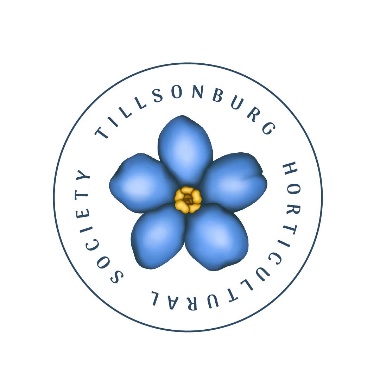 AS WE END 2023Memberships will be sold for September, October & November at the guest fee of $4.00 each month. December fee is waived.2023 Membership cards expire on December 31, 2023Note: The guest fee for September, October and November does not entitle the individual(s) to attend the Christmas function.AS WE BEGIN 2024Memberships will be sold for the upcoming year – 2024 -  at the November meeting 20232024 Membership cards expire on December 31, 2024Memberships will be sold for September, October & November at the guest fee of $4.00 each month. December fee is waivedAll guests during the year will be requested to supply: Name:             Address:         Phone number:         e-mailThis will ensure you are listed on the Membership list for contact regarding events and / or special meetingsNote: The guest fee for September, October and November does not entitle the individual (s) to attend the Christmas function.Thank you for your patience and understandingMargaret McCrimmonDirector of MembershipsTillsonburg Horticultural Society(home) 519-842-9946  (cell)  519-550-0574E-mail: mmccrimm45@gmail.com   MEMBERSHIP POLICY.docxAugust 29, 2023  